	  			                 Ridgewood Local School District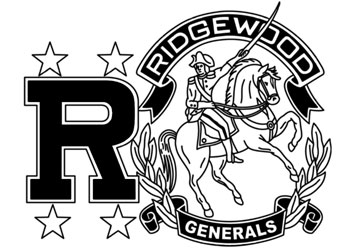                       301 South Oak Street               West Lafayette, Ohio  43845                  PHONE:  (740) 545-6354                     FAX:  (740) 545-6336 APPLICATION FOR EMPLOYMENT          The Ridgewood Board of Education does not discriminate on the basis of religion, race, color              national origin, sex, disability, military status, ancestry, genetic information, or any other                 legally protected characteristic, in its programs, activities or employment opportunities.POSITION APPLYING FOR:          ___Teaching    ___Administrative   ___Secretary   ___Bus Driver    ___Aide    ___Cook          ___Custodian   ___Maintenance     ___Coaching     NAME:_____________________________________________  DATE________________________                 (Last)                         (First)                      (Middle)ADDRESS:________________________________________________________________________                         (Number)     (Street)                      (City)                               (State)            (Zip)PHONE:_______________________  SOCIAL SECURITY NUMBER:________________________When would you be available for work?________________________________________________Have you been employed with us previously?  ___Yes   ___No   If yes, give the date____________Are you currently employed?  ___ Yes   ___NoMay we contact your present employer?  ___Yes   ___NoAre you currently on “lay-off” status and subject to recall?  ___Yes   ___NoAre you prevented from lawfully becoming employed in this country because of visa or immigration status?  ___Yes  ___No	     (Proof of citizenship or immigration status will be required upon employment)Have you ever been convicted of a crime?  ___Yes ___No   If yes, please explain___________________________________________________________________________________________________________________________________________________________________________________________BCI and FBI criminal history record checks and a drug screening will be required as a condition of employment.EDUCATION/PROFESSIONAL TRAININGAre you a high school graduate?   ___Yes  ___NoHIGH SCHOOL AND LOCATION:_____________________________________________________________________________________COLLEGE/UNIVERSITY:_____________________________________________________________________________________	Dates attended:________________________________________            Degree:_________________________________      Major:_______________________________GRADUATE WORK:	Dates attended:________________________________________            Degree:_________________________________     Major:_______________________________PROFESSIONAL TRAINING:_____________________________________________________________________________________	Dates:___________________________________OTHER:_____________________________________________________________________________________	Dates:__________________________________Military Service: ___Yes   ___No    Number of years____ (Details regarding type of discharge and proof of military service will be required after employment.)EMPLOYMENT  HISTORY1.  Employer:_________________________________________________________________________          Location:__________________________________________________________________________         Dates of employment:________________________________________________________________         Duties/description of job:_____________________________________________________________         Reason for leaving:__________________________________________________________________2.  Employer:_________________________________________________________________________          Location:__________________________________________________________________________         Dates of employment:________________________________________________________________         Duties/description of job:_____________________________________________________________         Reason for leaving:__________________________________________________________________3.  Employer:_________________________________________________________________________          Location:__________________________________________________________________________         Dates of employment:________________________________________________________________         Duties/description of job:_____________________________________________________________         Reason for leaving:__________________________________________________________________REFERENCES:      Give the name, address and phone number of 3 references who are NOT related to you and       who are NOT previous employers:       1.____________________________________________________________________________	   (Name)				       (Address)                                                  (Phone)              2.____________________________________________________________________________	   (Name)				       (Address)                                                  (Phone)              3.____________________________________________________________________________	   (Name)				       (Address)                                                  (Phone)READ CAREFULLY BEFORE SIGNING:      1.  It is understood and agreed that any misrepresentation by me in this application will be           sufficient cause for cancellation of this application and/or separation from the employer’s           service if I have been employed.      2.  I give the employer the right to investigate all references and to secure additional information           about me, if job related.   I hereby release from liability the employer and its representatives           for seeing such information and all other persons, corporations or organizations for            furnishing such information.     3.   I agree that any claim or lawsuit relating to my service with Ridgewood School must be filed            no more than six (6) months after the date of the employment action that is the subject of the            claim or lawsuit.  I waive any statue of limitations to the contrary.Signature of applicant:______________________________________  Date:_____________________OFFICE  USE ONLY:		   Date Interviewed:______________________________________		   Interviewers:__________________________________________		   REFERENCE CHECKS:			1.__________________________________________			2.__________________________________________			3.__________________________________________	               BCI/FBI CRIMINAL HISTORY CHECKS:___________________	               DRUG SCREENING:__________________________	              NOTES:		  Degree Status:	              BA___     150___    Masters___  Masters + 30___    Doctorate___ 	              Present contract status (if applicable)____________________                          Credit for previous service_______________                          CDL Status (if applicable) _______________                          Driver Abstract  (if applicable) ___________